Post Module Assignment Submission and Declaration FormNB:  Late submission of coursework without approval for an extension will result in marks being deducted at the rate of 3 percentage points per University working day after the due date, up to a maximum of 10 University working days late.  After this period the work may be counted as a non-submission.All work may be submitted to the Automated Source Matching Software. The use of this service, along with other methods of maintaining the integrity of the academic process, will help the University maintain academic standards and assessment fairness.In submitting my assessed work I declare that:1. I have read the guidance on plagiarism/cheating provided in the Handbook and understand the University regulations in relation to plagiarism/cheating. I am aware of the potential consequences of committing plagiarism/cheating. I declare that the work is all my own, except where I have stated otherwise.2. No substantial part(s) of the work submitted here has also been submitted by me in other assessments for accredited courses of study (other than in the case of a resubmission of a piece of work), and I acknowledge that if this has been done an appropriate reduction in the mark I might otherwise have received will be made.3. I understand that should this piece of work raise concerns requiring investigation in relation to points 1. and/or 2. above, it is possible that other work I have submitted for assessment will be checked, even if the marking process has been completed. I have used a proofreader, paid or unpaid, to support the submission of this assignment: The University expects all proofreaders to comply with its policy in this area. By ticking 'yes', you confirm that the proofreader was made aware of and has complied with the University's proofreading policy (http://www2.warwick.ac.uk/services/aro/dar/quality/categories/examinations/ policies/v_proofreading/) Student Signature:  ………………………………….…………………………             Date:     …………………………………………………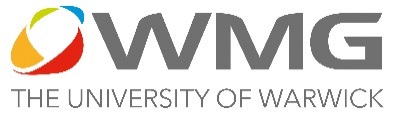 THE UNIVERSITY OF WARWICKWMGMSc PROGRAMMESPOST MODULE ASSIGNMENTInsert PMA question hereCOMPLETION DATE:To be submitted electronically using the appropriate web-form available from WEBSITE LINK  and following the guidelines provided in your handbook BEFORE 09:00 (UK time) on DATEPLEASE NOTE1. PMAs received after 09:00 (UK time) on the submission due date will be recorded as having arrived on the next working day.2. Post Module Assignment which does not reach Warwick Manufacturing Group by the due date will be considered to be late.  Penalties for lateness may be applied at the rate of 3 percentage points per University working day after the due date, up to a maximum of 10 working days late.  After this period the work may be counted as a non-submission.Complete your assignment from here (heading styles have been set up to assist you in this work)  (Delete the instructions in this font before you save and submit your work):MODULE TITLETable of Contents1	Heading 1 – Suggested that you use this for each Question answered	21.1	Heading 2 – suggested that you use this for each sub-heading in each question answered	21.1.1	Heading 3 – you may use this heading as appropriate	2Enter a page break here and between each questionHeading 1 – Suggested that you use this for each Question answeredHeading 2 – suggested that you use this for each sub-heading in each question answeredHeading 3 – you may use this heading as appropriateWARWICK STUDENT ID NUMBERWARWICK STUDENT ID NUMBERCHULASTUDENT ID NUMBERCHULASTUDENT ID NUMBERFAMILY NAMEGIVEN NAMESGIVEN NAMESTITLETITLEMODULE LOCATION / CENTREMODULE LOCATION / CENTREMODULE LOCATION / CENTREMODULE NAME: MODULE TUTOR: MODULE DATES: From:   .  To:    .YesNo